Tabula Nr.1. Valentīnas Prokofjevas  skolēnu sasniegumi mācību priekšmetu olimpiādēs 9.-12.kl.skolēniem 2013./2014.- 2019./2020.m.g.Tabula Nr.2. Valentīnas Prokofjevas skolēnu sasniegumi VISC organizētajās skolēnu zinātniskās pētniecības darbu konferencēs 2013./2014.- 2019./2020.m.g.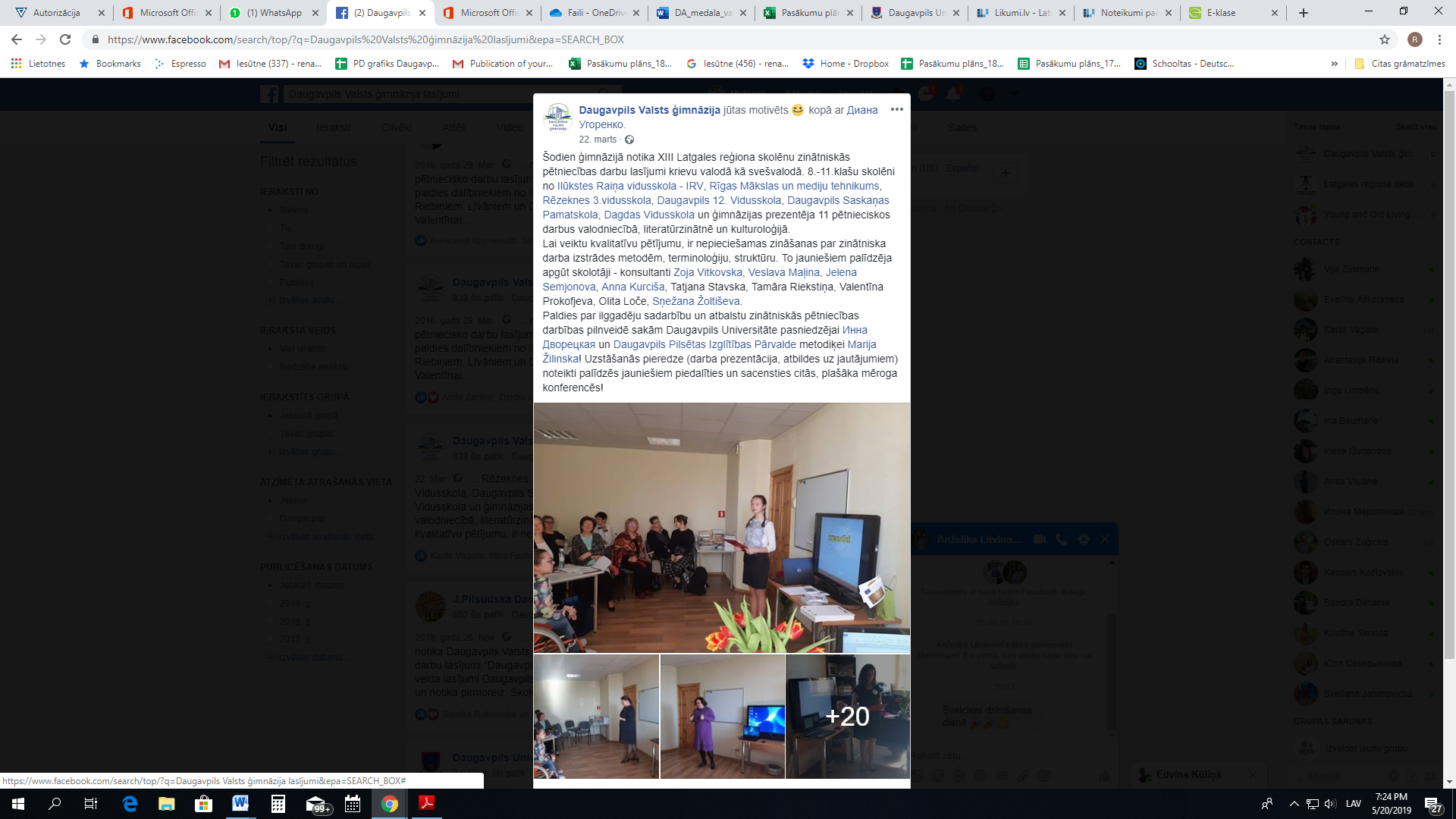 Tabula Nr.3. Valentīnas Prokofjevas skolēnu sasniegumi citu organizāciju rīkotajās zinātniskās pētniecības darbu konferencēs 2013./2014.- 2019./2020.m.g.Pielikums Nr.1. Skolēnu, vecāku un augstskolu mācībspēku viedoklis par sadarbību ar Valentīnu ProkofjevuĢimnāzijas 11.klases skolniece Katrīne Grabovska: “Skolotājas darba lielākā vērtība ir tā, ka viņa iemāca darba disciplīnu un atbildību. Iemāca to, ka bez cītīga darba nebūs sekmīgu rezultātu.”Ģimnāzijas audzēknes Katrīnes Grabovskas mamma Iveta Grabovska: “Valentīna Prokofjeva ir skolotāja, kas māca skolēniem ne tikai to, ko prasa skolas programma, bet arī dod  plašākas zināšanas par krievu valodu, krievu tautas kultūru, tradīcijām. Neatsverams ir skolotājas ieguldījums un padomi skolēnu  zinātnisko darbu tapšanā.  Skolotāja palīdz saviem skolēniem kļūt par personībām, paver iespēju uz daudzām lietām skatīties un domāt plašāk. Īpašs paldies skolotājai Valentīnai par skolēniem ziedoto savas dvēseles daļiņu!”Ģimnāzijas 11.klases skolniece Evelīna Ašķeļaņeca: ”Liels paldies skolotājai Valentìnai Prokofjevai par katru stundu, it īpaši videostundām attālināto mācību laikā! Katrai stundai bija īpaša pievienotā vērtība! No 7.klasītes, kopš uzsāku mācīties pie skolotājas Valentīnas, mana runāt un rakstītprasme prasme krievu valodā ir neticami uzlabojusies!!! 6. klasē runāju īsos teikumos, 11.klasē - lasu krievu literatūras klasiķu daiļdarbus, citēju un paskaidroju savas domas, izmantojot frazeoloģismus! Un vēl - skolotājai piemīt fantastiska humora izjūta! Reta ir tā stunda, kurā nav bijis kāds skolotājas foršais izteiciens, pēc kura visi smejas!”Sanktpēterburgas Valsts universitātes mācībspēks Aleksandrs Smirnovs, vērtējot starptautiskās olimpiādes mutvārdu atbildes krievu valodas olimpiādē, atzina, ka Valentīnas audzēkņi ir "dvēselēs gaiši, erudīti, zinātkāri, talantīgi, brīvi jaunieši, kas spēj spriest plaši un dziļi".Rakstniece Adelīna Amrajeva intervijā Kazahstānas Republikas pedagogu informatīvi – metodiskajam žurnālam “Atvērtā skola” par sadarbību ar Valentīnas audzēkni Arīnu Galilejevu zinātniskās pētniecības darba izstrādes laikā: “Goda vārds – es nenojautu, ka viss ir tik skaisti, nopietni un dziļi... Un vispār... Tā ir nereāla sajūta – rakstīt Kazahstānā krievu valodā un lasīt pētniecisko darbu par savu stāstu, kuru  paveikusi skolniece no Latvijas!!!”  Ģimnāzijas absolvente, Valentīnas Prokofjevas audzēkne Aija Broka: “Saikne ar skolotāju  un pateicība par viņas darbu ir palikusi joprojām. Skolotāja ir zinoša, profesionāla, prasīga, taisnīga. Viņa mūs iedvesmoja mācīties vairāk, labāk, plašāk, kas savukārt deva iespēju piedalīties arī konkursos, olimpiādēs, izzināt Krievijas kultūrvēsturi. Varu ar 100% atdevi teikt, ka Skolotāja Prokofjeva ir mans varonis svešvalodu apguvē. Pati nāku no latviešu ģimenes, kurā krievu valodu nelietoja un, uzsākot 6.klasē krievu valodas apguvi, nemācēju ne lasīt, ne rakstīt. Skolotāja ar savu atdevi un entuziasmu spēja panākt, ka es guvu godalgotas vietas valsts olimpiādēs!!!”Pielikums Nr.2 Publikācijas2013.- 2019.gads – Valentīna Prokofjeva katru gadu publicē mācību un metodiskā darba materiālus krievu valodas kā svešvalodas skolotājiem Daugavpils pilsētas Izglītības pārvaldes ikgadējā izdevumā “Metodisko izstrādņu krājums”.No 2017.gada Valentīna Prokofjeva raksta blogu krievu valodas kā svešvalodas skolotājiem darbam ar talantīgiem skolēniem, piedāvājot mācību un metodiskos materiālus, idejas skolēnu radošajiem darbiem http://valentinadvg1.blogspot.com/p/blog-page_23.htmlPielikums Nr.3 Uzstāšanās konferencēs, kursu, semināru vadīšanaLatgales Valodu skolotāju simpozijs “Valodas loma kompetenču izglītībā”. Meistarklase "Klausīšanās uzdevumi -  lasīšanas, runāšanas un rakstīšanas prasmju pilnveides līdzeklis". Latgales latviešu un krievu valodu skolotāji, 30 dalībnieki. 24.10.2019.Uzstāšanās Latgales Valodu skolotāju simpozijā “Valodas loma kompetenču izglītībā”.  Tēma: “Mūsdienīga mācību stunda krievu valodā kompetenču izglītības kontekstā”. 24.11.2018. Latgales latviešu un krievu valodu skolotāji, 200 dalībnieki.A kursu “Krievu valoda kā svešvaloda – kompetenču pieeja” lektore. Programma īstenota, sadarbojoties ar Daugavpils Universitāti un Daugavpils pilsētas Izglītības pārvaldi. 16.12.2017., 8 stundas. Latgales izglītības iestāžu pedagogi. 25 dalībnieki.Latgales Valodu simpozijs “Valodas loma kompetenču izglītībā”.  Uzstāšanās tēma: “Integrēta stunda 11.klasē”. 25.10.2017. Latgales latviešu un krievu valodu skolotāji, 180 dalībnieki.Seminārs Daugavpils izglītības iestāžu krievu valodas skolotājiem "Krievu valoda un kultūra: pasniegšanas aktuālās problēmas". 05.09.2017. 25 dalībnieki.Seminārs Daugavpils izglītības iestāžu pedagogiem “Krievu bērnu literatūra un krievu kultūra 21. gs.” 20.09.2017. 30 dalībnieki.Uzstāšanās Daugavpils izglītības iestāžu pedagogu konferencē “Kompetenču pieejas iespējas izglītības kvalitātes veicināšanai”. Tēma: “Darbs ar V. Coja dziesmas tekstu Кукушка (Dzeguze) 11. klasē”. 30.08.2017. 120.dalībnieki.Tālākizglītības kursu programmas “Krievu valodas skolotāju profesionālā pilsveide: saturs un metodes” lektore Vidzemes izglītības iestāžu krievu valodas skolotājiem. 27.10.2017., 8 stundas, 37 dalībnieki.Tālākizglītības kursu programmas “Krievu valodas skolotāju profesionālā pilsveide: saturs un metodes” lektore Cēsu novada izglītības iestāžu krievu valodas skolotājiem. 24.08.2016., 8 stundas, 30 dalībnieki.Pielikums Nr.4 Iesaistīšanās starptautiskos projektosErasmus+ projekta “Digitālā pratība izglītības kvalitātes konkurētspējas veicināšanai” ietvaros piedalījās strukturētajos tālākizglītības kursos “Creativity in Teaching and Learning using ICT: The Digital Classroom” (23.-29.07.2016.; Cervantes Training S.L., Alcala, Spānija). http://renatemalnace.mozello.lv/mobilitates/params/post/1176422/Iesaistījās Erasmus + projekta "CLIL ģimnāzijā un Daugavpilī" darba vērošanas vizītes organizēšanā vidusskolas direktoram Sergio Devis (IES Berenguer Dalmau Catarroja, Spānija,  27.-28.02.2017.) un stāstīja par svešvalodu apguves metodiku ģimnāzijā.Iesaistījās Erasmus+ projekta darba vērošanas vizītes organizēšanā Alberto García, angļu valodas skolotājam no  Begoña’s colleague at IES José Luis Castillo Puche in Yecla, Murcia (Spānija), un stāstīja par svešvalodu apguves metodiku ģimnāzijā (2019.)Piedalījās Erasmus+ projekta “Multikey” (par satura un valodas integrētu apguvi) dalībskolu starpvalstu sanāksmē Horvātijā 2016.gada 27.-30.aprīlī.Pielikums Nr.5 Mentores darbsDaugavpils Universitātes Izglītības un vadības fakultātes studējošās Sarmītes Ignatānes pedagoģiskās prakses vadīšana. 23.03. - 27.04.2016.Daugavpils Universitātes Maģistra studiju programmas  “Izglītība” studējošās Innas Dvoreckas pedagoģiskās prakses vadīšana. 20.02.-08.05.2016.OlimpiādePilsētas posmsValsts posmsStarptautiskā olimpiādeKrievu valodas (svešvalodas) valsts 23. olimpiāde2019./2020.m.g.Ēvalds Viguls – 1.vieta,Marita Jureviča – 1.vieta,Daniela Klaucāne – 1.vieta,Katrīne Grabovska – 3.vieta,Marta Gurova – atzinība,Anželika Rimjane – 1.vieta,Emīls Didevičs – 2.vieta,Kristīne Golovane – atzinība,Edgars Lukovskis - atzinībaĒvalds Viguls – 3.vietaAnželika Rimjane – 2.vieta,Daniela Klaucāne – atzinība.Sanktpēterburgas Valsts universitātes organizētā Starptautiskā olimpiāde skolēniem krievu valodā kā svešvalodā (vairāk nekā 500 dalībnieku):Miroslava Vilkova – 1.vieta,Kristīne Golovane – 2.vieta.2018./2019.VISC olimpiāde krievu valodā kā svešvalodā nenotika.VISC olimpiāde krievu valodā kā svešvalodā nenotika.Sanktpēterburgas Valsts universitātes organizētā Starptautiskā olimpiāde skolēniem krievu valodā kā svešvalodā (vairāk nekā 500 dalībnieku):Kristīne Golovane – 1.vieta,Džūlija Bubnova- 2.vieta,Evelīna Jahimoviča – 2.vieta,Katrīne Grabovska – 3.vieta,Emīls Didevičs – 3.vieta,Miroslava Vilkova – 3.vieta.Krievu valodas (svešvalodas) valsts 22. olimpiāde2017./2018.m.g.Katrīne Grabovska – 3.vieta,Nadežda Latuga – 3.vieta,Ņikita Aleksejevs – 2.vieta,Arturs Bobiļevs – 3.vieta,Žans Mukāns – 3.vieta,Marta Gurova – atzinība,Laura Mellīna Kaimiņa – atzinība,Elīza Zālīte – 2.vieta,Arīna Galilejeva – 3.vieta.Arīna Galilejeva – 2.vieta, Elīza Zālīte – 3.vieta, Kristīne Golovane – 2.vieta,Džūlija Bubnova – 2.vieta, Marta Gurova – atzinība.Pleskavas Valsts universitātes un Daugavpils Universitātes organizētā I Starptautiskā Puškina olimpiāde krievu valodā kā svešvalodā ārvalstu skolēniem:Evelīna Jahimoviča – 2.vieta.Krievu valodas (svešvalodas) valsts 21. olimpiāde2015./2016.Jolanta Eisāne – 1.vieta,Marta Gurova – 2.vieta,Diāna Ņikiforova – 2.vieta,Džūlija Bubnova – 1.vieta,Sandra Ivanova – atzinība,Evelīna Jahimoviča – 2.vieta,Andris Kursišs – 3.vietaAnastasija Kursiša – 2.vieta,Margarita Rimša – 2.vieta, Sandis Ružāns – 2.vieta.Krievu valodas (svešvalodas) valsts 20. olimpiāde2013./2014.m.g.Paula Dana Pudāne – 3.vieta,Sandra Orbidāne – 3.vieta,Anastasija Kursiša – 2.vieta,Margarita Rimša – 3.vieta,Santa Dzalbe – 1.vieta,Veronika Ivanova – 3.vieta,Anna Ķēniņa – 2.vieta,Margarita Kozireva – 3.vieta,Ņina Petrova – 3.vieta.Santa Dzalbe – 1.vieta.Maskavas Valsts universitātes organizētāStarptautiskā krievu valodas (kā svešvalodas) olimpiāde (vairāk nekā 500 dalībnieku):Santa Dzalbe – 3.vieta.GadsSkolēnu ZPD konsultante ģimnāzijāLatgales skolēnu zinātniskās pētniecības darbu konferenceLatvijas skolēnu zinātniskās pētniecības darbu konference2019./2020.Katrīne Grabovska, Nadežda Latuga, Marks Aširovs, Arina KuharonokaKatrīne Grabovska – 1.vieta cittautu valodniecības sekcijā,Nadežda Latuga - 1.vieta cittautu valodniecības sekcijā.Katrīne Grabovska – 2.vieta cittautu valodniecības sekcijā.2018./2019.Božena Bikauniece, Andris Kursišs, Jolanta Eisāne, Ēriks Timpers, Angelina Volkoviča, Marta Gurova, Miroslava VilkovaMarta Gurova – 1.vieta cittautu valodniecības sekcijā, Jolanta Eisāne – 3.vieta cittautu valodniecības sekcijā.Marta Gurova – piedalījās valsts posmā.2017./2018.m.g.Evelīna Jahimoviča, Božena Bikauniece, Džūlija Bubnova, Elīza Zālīte, Arīna Galilejeva, Kristīna Talciņa, Sņežana VasiļevskaEvelīna Jahimoviča – 1.vieta cittautu valodniecības sekcijā,Džūlija Bubnova – 1.vieta cittautu valodniecības sekcijā, Arīna Galilejeva – pateicība.Evelīna Jahimoviča – piedalījās valsts posmā.Džūlija Bubnova – piedalījās valsts posmā.2016./2017.m.g.Džūlija Bubnova, Evita Gornovska, Dana Šelkovska, Arīna Galilejeva, Diāna Hodjuša, Sņežana Vasiļevska, Oksana Grigorjeva, Darja Dragūne, Katarina Grāvele.Dana Šelkovska – 2.vieta cittautu valodniecības sekcijā,Evita Gornovska – 3.vieta cittautu valodniecības sekcijā,Katarīna Grāvele – atzinība cittautu valodniecības sekcijā.Dana Šelkovska – piedalījās valsts posmā.2015./2016.m.g.Marta Rjabčenko, Oksana Grigorjeva, Edgars Pokrovskis, Santa Vārna, Iveta Valpētere, Egita Borkovska, Viktorija Frolova, Arina Kazaka-Kazakeviča, Nellija LapinskaMarta Rjabčenko - 1.vieta cittautu valodniecības sekcijā,Santa Vārna - 3.vieta cittautu valodniecības sekcijā.Marta Rjabčenko – 2.vieta cittautu valodniecības sekcijā.2014./2015.m.g.Kristīna Eižvertina, Angelina Krupeņko, Linda Menicka, Evija Parfjonova, Ligita Borkovska, Viktorija Frolova, Arina Kazaka-Kazakeviča, nellija Lapinska, Santa Mežaraupe, Agita KaļinkaAngelina Krupeņko – 2.vieta cittautu valodniecības sekcijā,Linda Menicka – 3.vieta cittautu valodniecības sekcijā.Angelina Krupeņko – 2.vieta cittautu valodniecības sekcijā.2013./2014.m.g.Evija Parfjonova, Andrejs Belovs, Ērika Gabrāne, Inga Kaļiņina, Paula Dana Pudāne, Karīna SaulevičaPaula Dana Pudāne - 2.vieta cittautu valodniecības sekcijā.Paula Pudāne – 2.vieta cittautu valodniecības sekcijā.GadsDraudzīgā Aicinājuma Cēsu Valsts ģimnāzijas organizētā zinātniskās pētniecības darbu konference valsts ģimnāziju jauniešiemStarptautiskās skolēnu zinātniskās pētniecības darbu konferences2018./2019.Ēriks Timpers – 3.vieta,Marta Gurova – 2.vieta,Jolanta Eisāne – 3.vieta.Pleskavas Valsts universitātes XI Filoloģijas lasījumos studentiem un skolēniem (reģionālā zinātniski – praktiskā konference) Džūlija Bubnova par pētījumu “Pilsētas tēls 21.gadsimta krievu dzejā interneta resursos” ieguva 1.vietu.2017./2018.m.g.Arīna Galilejeva – 1.vieta.Arīnas Galilejevas zinātniskās pētniecības darbs “Futbola kods A.Amrajevas darbā “Futbola laukums”” kā labās prakses piemērs  tika publicēts Kazahstānas Republikas pedagogu informatīvi – metodiskajā žurnālā “Atvērtā skola” 2018.gada gada marta numurā.2016./2017.m.g.Sņežana Vasiļevska – 2.vieta.2015./2016.m.g.Arina Kazaka-Kazakeviča – 2.vieta.2014./2015.m.g.Kristīna Eižvertina – 3.vieta.2013./2014.m.g.Sandra Orbidāne – 2.vieta.